Supplemental Figure 3: Mantel Correlogram using Jaccard distance matrix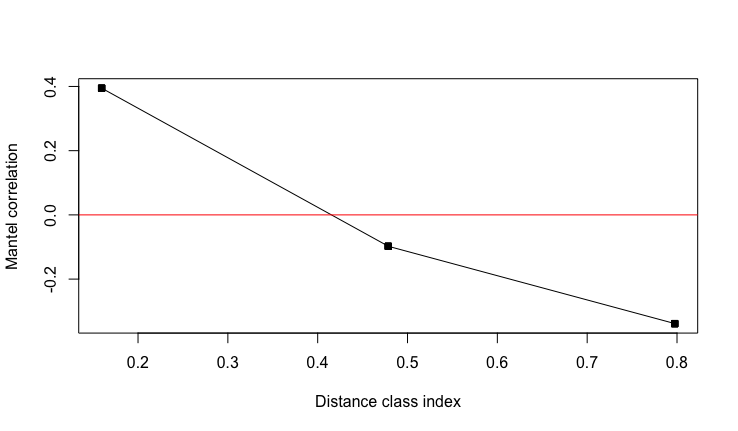 